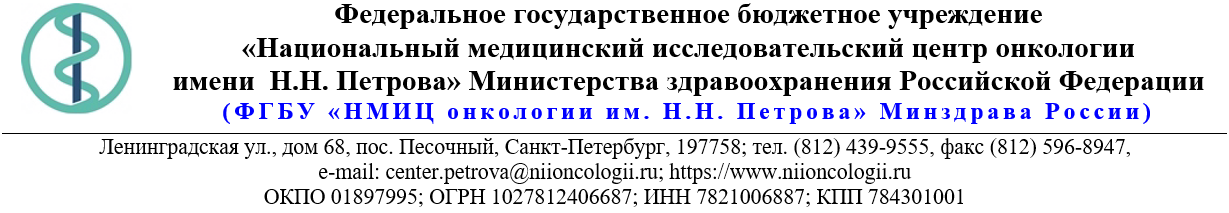 13.Описание объекта закупки23.04.2024 № 21.1-03/723Ссылка на данный номер обязательна!Запрос о предоставлении ценовой информациидля нужд ФГБУ «НМИЦ онкологии им. Н.Н. Петрова» Минздрава РоссииСтруктура цены (расходы, включенные в цену товара/работы/услуги) должна включать в себя:1)	стоимость товара/работы/услуги; 2)	стоимость упаковки товара;3)	стоимость транспортировки товара от склада поставщика до склада покупателя, включающая в себя все сопутствующие расходы, а также погрузочно-разгрузочные работы;4)	расходы поставщика на уплату таможенных сборов, налоговых и иных обязательных платежей, обязанность по внесению которых установлена российским законодательством;5)  все иные прямые и косвенные накладные расходы поставщика/подрядчика/исполнителя, связанные с поставкой товара/выполнением работ/оказанием услуг и необходимые для надлежащего выполнения обязательств.Сведения о товаре/работе/услуге: содержатся в Приложении.Просим всех заинтересованных лиц представить свои коммерческие предложения (далее - КП) о цене поставки товара/выполнения работы/оказания услуги с использованием прилагаемой формы описания  товара/работы/услуги и направлять их в форме электронного документа, подписанного квалифицированной электронной цифровой подписью (электронная цифровая подпись должна быть открепленной, в формате “sig”) по следующему адресу: 4399541@niioncologii.ru.Информируем, что направленные предложения не будут рассматриваться в качестве заявки на участие в закупке и не дают в дальнейшем каких-либо преимуществ для лиц, подавших указанные предложения.Настоящий запрос не является извещением о проведении закупки, офертой или публичной офертой и не влечет возникновения каких-либо обязательств заказчика.Из ответа на запрос должны однозначно определяться цена единицы товара/работы/услуги и общая цена контракта на условиях, указанных в запросе, срок действия предлагаемой цены.КП оформляется на официальном бланке (при наличии), должно содержать реквизиты организации (официальное наименование, ИНН, КПП - обязательно), и должно содержать ссылку на дату и номер запроса о предоставлении ценовой информации. КП должно содержать актуальные на момент запроса цены товара (работ, услуг), технические характеристики и прочие данные, в том числе условия поставки и оплаты, полностью соответствующие указанным в запросе о предоставлении ценовой информации.В КП должно содержаться однозначное указание на то, что предлагаемые товары (работы, услуги) полностью и по всем запрошенным характеристиками соответствуют описанию объекта закупки, содержащемуся в запросе о предоставлении ценовой информации, выраженное одним из следующих способов: - указанием в КП соответствующего запросу описания товара (работы, услуги)- подтверждением в тексте КП намерения поставки товара (выполнения работы, услуги) на условиях, указанных в запросе, в случае заключения контракта.Обращаем внимание, что в случае осуществления закупки путём заключения контракта (договора) с единственным поставщиком (в предусмотренных законом случаях) контракт (договор) заключается в форме электронного документа с использованием системы электронного документооборота. Документы о приемке по такому контракту (договору) также оформляются в виде электронных документов в системе электронного документооборота.1.Наименование объекта закупкиПоставка комплектующих для тракторов2.Место поставки товара, оказания услуг, выполнения работСПБ, п. Песочный, ул. Ленинградская3.Авансирование (предусмотрено (____%)/ не предусмотрено)не предусмотрено4.Дата начала исполнения обязательств контрагентомС момента заключения Контракта5.Срок окончания исполнения обязательств контрагентом В течение 15 (пятнадцати) рабочих дней с момента заключения Контракта6.Периодичность выполнения работ, оказания услуг, количество партий поставляемого товаров1 (одна)7.Документы, которые должны быть представлены контрагентом вместе с товаром, результатом выполненной работы, оказанной услуги (либо в составе заявки на участие)Сертификаты (Декларации) соответствия8.Требования к гарантии качества товара, работы, услуги (да/нет)8.1.Срок, на который предоставляется гарантия и (или) требования к объему предоставления гарантий качества товара, работы, услуги (Если ДА)Не менее 12 (двенадцати) месяцев8.2.Размер обеспечения гарантийных обязательств
 (до 10% НМЦК)Не предусмотрено9.Преимущества, требования к участникам, нац.режимНет9.1.Преимущества (СМП, Инвалиды, УИС)СМП9.2.Требования к участникам (специальное разрешение (лицензия), аккредитация, членство в СРО или свидетельство о допуске к определенному виду работ)Нет9.3.Запреты, ограничения, условия допуска по статье 14 Закона 
№ 44-ФЗНет 10.Дополнительные требования к участникам 
(при наличии ПП № 2571)Нет11.Страна происхождения (указывается участником в заявке, коммерческом предложении)Указаны в пункте 1312.Количество и единица измерения объекта закупкиУказаны в пункте 13№ п/пНаименование товараТехнические характеристикиЕд. изм.Кол-воКод поОКПД 2Страна происхожденияНДС (руб.)Цена за ед.(руб.)Сумма (руб.)1ТехпластинаТехпластина (резина армированная трос-4мм) 2 ряд.  500х250х40шт2022.19.20.1202Фильтр топливныйФильтр топливный сменный со сливом Д-243/245 НФ-243-Тшт428.29.13.1203Фильтр масляныйФильтр масляный сменный 243/245-Мшт428.29.13.1104Фильтр воздушныйФильтр воздушный кабины/ отопителя/ МТЗ-82УК н/о 350х200х60шт428.29.13.1305Ремень вентилятораРемень вентилятора Д-243Ремень МТЗ-бесконечные (кольцевые) резиновые ремни клинового поперечного сечения, применяемые для передачи крутящего момента от коленчатого вала на шкивы навесных агрегатов двигателей тракторов производства Минского тракторного завода (МТЗ, «Беларус»).шт829.32.30.3906Шланг РВДШланг РВД 12 М20х1,5 г. 24 1850 2SN 00/00шт822.19.30.1367ПодшипникПодшипник GE 25 (25х42х16/20)шт228.15.10.1108Крестовина МТЗ-82вала карданногоКрестовина МТЗ-82 вала карданного с масленкой и стопорными кольцамишт429.32.30.2409РемкомплектРемкомплект механизма блокировки дифференциала МТЗ н/образца МТЗ-82шт122.19.73.11110ДиафрагмаДиафрагма (мембрана)шт122.19.73.11111Маячок импульсныйМаячок импульсный 12/24V (30светодиодов) (2 режима)  на магните желтый LUMENшт127.90.20.12012Топлипровод L=455mmТоплипровод (резина) Низкого давления L=455mm ММЗшт129.32.30.13413Топлипровод L=1045mmТоплипровод (резина) Низкого давления L=1045mm ММЗшт129.32.30.134